Simhoppsläger i Lönsboda, 11-14 augusti 2011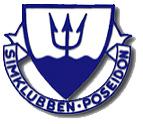 Hoppare
My Adler -00		Oscar Meyer-99
Tova Mårtensson -02	Hanna Tufvesson-00
Ludvig Tufvesson-04	Isabella Forshufvud-04
Magna Gudbrandsdottir-99	Salka Gudbrandsdottir-02
Filippa Rauer-	00	Viktor Costa Caesar-00
Oliver Kristensson-02	Filiph Ursing-02
Tilda Hjalmarsson-02	Frida Wallander-02
Alexander Wiberg-99	Erik Ekenstierna-03
Tindra Cederved-01Tränare
Louise Larmark, Maja Green och Tove JohanssonBetalning
1100 kr betalas in på PG 43 46 35-9 senast den 2/8. Ange vem och vad betalningen gäller (namn och simhoppsläger i Lönsboda)Transport till Lönsboda
Samling klockan 08.00 torsdagen den 11 augusti utanför Högevallsbadet. Följande familjer hjälper till med transport: Ekenstierna, Erik +3Tufvesson, Hanna och Ludvig + 2 Forshufvud, Isabella+2 platserHjalmarsson, Tilda+ 1Rauer, Filippa+2Meyer, Oscar+ 2Adler kör själva= 19platser utan Adler (17 hoppare och 3 tränare)Transport hem från Lönsboda
Hemfärden från Lönsboda sker klockan 17.00 söndagen den 14 augusti. Vi beräknas vara tillbaka på Högevallsbadet ca klockan 18.30. Följande föräldrar hjälper till med transporten hem:Ekenstierna, Erik+3Tufvesson, Hanna och Ludvig + 2 Forshufvud, Isabella +2 Mårtensson, Tova + 3Gudbrandsdottir, Magna och Salka +2Adler kör själva=19platser utan Adler (17 hoppare och 3 tränare)Mat och logi
Boendet under lägret kommer att vara på Ettbe fritidsgård. Där äts också alla måltider. Johan (Eriks pappa), Isabellas mamma/pappa och även Hanna och Ludvigs mamma/pappa hjälper till med matlagningen under hela lägret. Fritisgården ligger på ett gångavstånd från badet.Träning
Det blir ca två simhoppspass och ett landpass varje dag.MedtagMatsäck för torsdag lunchLuftmadrass/ liggunderlagSovsäck och kuddeBadkläder, gärna flera ombytenHandukar LandträningskläderGymnastikskor för både inomhus och utomhusbrukVattenflaskaOömma kläder för utomhusaktiviteterFickpengar till glass och godis (ca 50 kr).  ( Man får äta godis, men det är tränarna som bestämmer när.)Frågor
Finns det frågor? 
     Ställ dem då till Sanna, sanna.wallertoft@skposeido.se. Behöver ni komma i kontakt med tränarna under lägret - finns telefonnummer här:Louise: 0739-72 84 08
Maja: 0734-237772
Vägbeskrivning
Skickas ut under vecka 31/23.